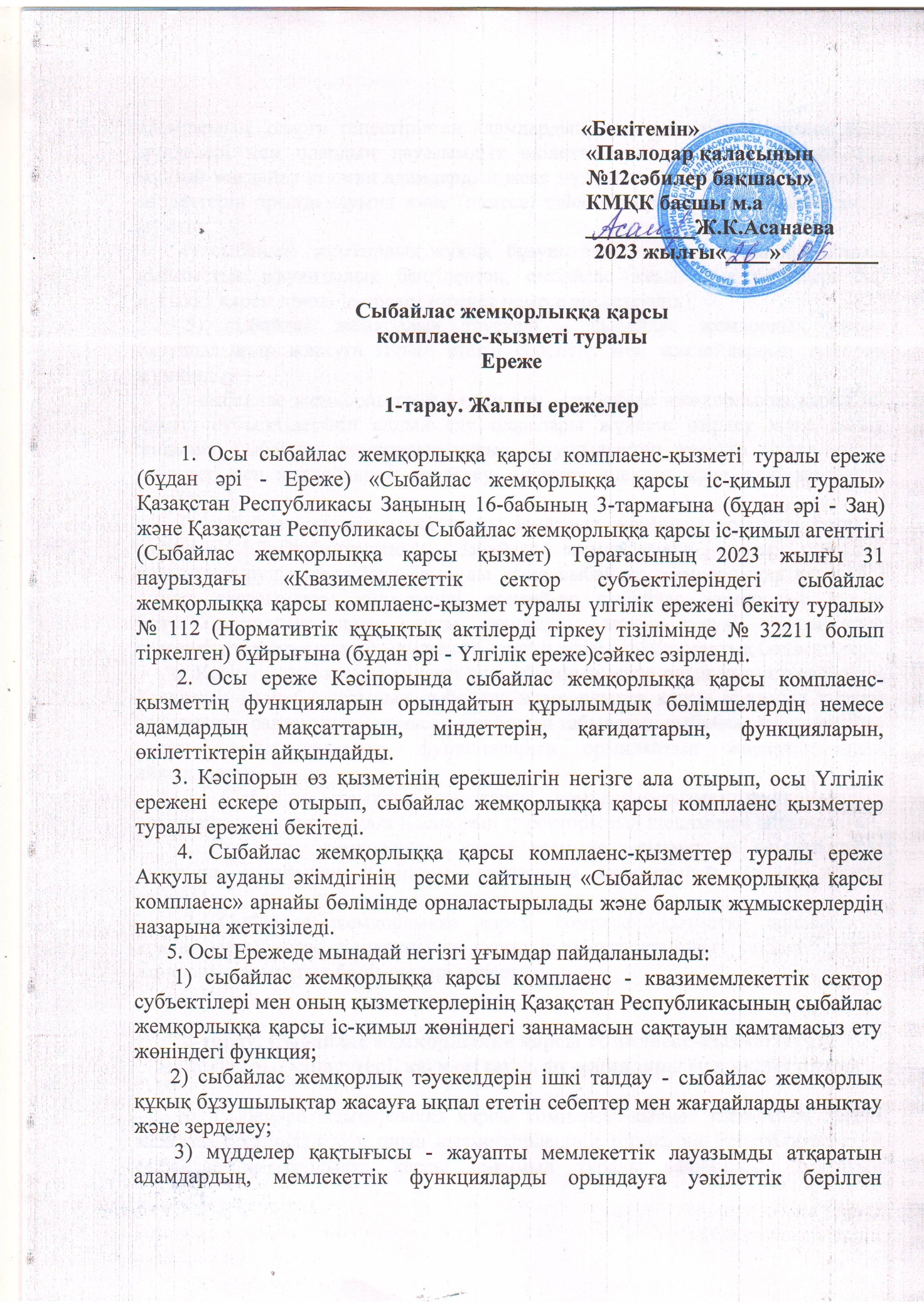 адамдардың, оларға теңестірілген адамдардың, лауазымды адамдардың жеке мүдделері мен олардың лауазымдық өкілеттіктері арасындағы қайшылық, мұндай жағдайда аталған адамдардың жеке мүдделері олардың өз лауазымдық міндеттерін орындамауына және (немесе) тиісінше орындамауына алып келуі мүмкін;      4) сыбайлас жемқорлық құқық бұзушылық - заңда әкімшілік немесе қылмыстық жауаптылық белгіленген, сыбайлас жемқорлық белгілері бар құқыққа қарсы кінәлі іс-әрекет (әрекет немесе әрекетсіздік);      5) сыбайлас жемқорлық тәуекелі - сыбайлас жемқорлық құқық бұзушылықтар жасауға ықпал ететін себептер мен жағдайлардың туындау мүмкіндігі;      6) сыбайлас жемқорлықтың алдын алу - сыбайлас жемқорлыққа қарсы іс-қимыл субъектілерінің алдын алу шаралары жүйесін әзірлеу және енгізу жолымен сыбайлас жемқорлық құқық бұзушылықтар жасауға ықпал ететін себептер мен жағдайларды зерделеу, анықтау, шектеу және жою жөніндегі қызметі;      7) сыбайлас жемқорлыққа қарсы іс-қимыл жөніндегі уәкілетті орган - Қазақстан Республикасының сыбайлас жемқорлыққа қарсы саясатын қалыптастыруды және іске асыруды және сыбайлас жемқорлыққа қарсы іс-қимыл саласындағы үйлестіруді, сондай-ақ сыбайлас жемқорлық құқық бұзушылықтардың алдын алуды, анықтауды, жолын кесуді, ашуды және тергеуді жүзеге асыратын мемлекеттік орган және оның аумақтық бөлімшелері.      6. Кәсіпорында негізгі міндеті осы ұйымның және оның қызметкерлерінің Қазақстан Республикасының сыбайлас жемқорлыққа қарсы іс-қимыл туралы заңнамасын сақтауын қамтамасыз ету болып табылатын сыбайлас жемқорлыққа қарсы комплаенс-қызмет функцияларын орындайтын жауапты тұлға айқындалған.         7. Сыбайлас жемқорлыққа қарсы комплаенс-қызмет функцияларын орындайтын жауапты тұлға Кәсіпорын директорының шешімімен айқындалған.      8. Сыбайлас жемқорлыққа қарсы комплаенс-қызмет өз өкілеттіктерін  атқарушы органынан, Кәсіпорын лауазымды адамдарынан тәуелсіз жүзеге асырады.       9. Сыбайлас жемқорлыққа қарсы комплаенс-қызметке әдіснамалық қолдауды сыбайлас жемқорлыққа қарсы іс-қимыл жөніндегі уәкілетті орган және оның аумақтық бөлімшелері көрсетеді.2-тарау. Сыбайлас жемқорлыққа қарсы комплаенс-қызметтердің мақсаттары, міндеттері, қағидаттары, функциялары мен өкілеттіктері      10. Сыбайлас жемқорлыққа қарсы комплаенс-қызмет қызметінің негізгі мақсаты Кәсіпорын мен оның қызметкерлерінің Қазақстан Республикасының сыбайлас жемқорлыққа қарсы іс-қимыл туралы заңнамасын сақтауын қамтамасыз ету, сондай-ақ сыбайлас жемқорлыққа қарсы іс-шаралардың іске асырылуына мониторинг жүргізу болып табылады.      11. Сыбайлас жемқорлыққа қарсы комплаенс-қызметтің міндеттері:      1) Кәсіпорын мен оның қызметкерлерінің сыбайлас жемқорлық құқық бұзушылықтарды ескерту және алдын алу құралдарын енгізуін қамтамасыз ету;      2) Кәсіпорында сыбайлас жемқорлыққа қарсы іс-қимыл жөніндегі шаралар жүйесін тиімді іске асыру;      3) Кәсіпорында сыбайлас жемқорлық тәуекелдеріне ішкі талдау жүргізуді қамтамасыз ету;      4) сыбайлас жемқорлыққа қарсы іс-қимыл мәселелері бойынша сыртқы реттеу талаптарының және үздік халықаралық практиканың сақталуын қамтамасыз ету;      5) Заңға сәйкес, сыбайлас жемқорлыққа қарсы іс-қимылдың негізгі қағидаттарының сақталуын қамтамасыз ету.      12. Кәсіпорын сыбайлас жемқорлыққа қарсы комплаенс функцияларын енгізу және жүзеге асыру кезінде мынадай қағидаттарды басшылыққа алады:      1) сыбайлас жемқорлыққа қарсы комплаенс функцияларын орындау үшін бөлінетін өкілеттіктер мен ресурстардың жеткіліктілігі;      2) басшылықтың сыбайлас жемқорлыққа қарсы комплаенс тиімділігіне мүдделілігі;      3) сыбайлас жемқорлыққа қарсы комплаенс-қызмет қызметінің ақпараттық ашықтығы;      4) сыбайлас жемқорлыққа қарсы комплаенс-қызметтің тәуелсіздігі;      5) сыбайлас жемқорлыққа қарсы комплаенсті жүзеге асырудың үздіксіздігі;      6) сыбайлас жемқорлыққа қарсы комплаенсті жетілдіру;      7) сыбайлас жемқорлыққа қарсы комплаенс функцияларын жүзеге асыратын мамандардың құзыреттерін үнемі арттыру.      13. Сыбайлас жемқорлыққа қарсы комплаенс-қызметтің функциялары:      1) келесі құжаттардың әзірленуін қамтамасыз етеді:      Кәсіпопорынның сыбайлас жемқорлыққа қарсы іс-қимылының ішкі саясаты;     Кәсіпорынның қызметкерлері үшін сыбайлас жемқорлыққа қарсы іс-қимыл жөніндегі нұсқаулық;      Кәсіпорынның мүдделер қақтығысын анықтау мен реттеудің ішкі саясаты;      сыбайлас жемқорлыққа қарсы іс-қимыл туралы заңнамаға сәйкес сыбайлас жемқорлыққа қарсы стандарт;      сыбайлас жемқорлыққа қарсы іс-қимыл мәселелері жөніндегі ішкі іс-шаралар жоспары;      Кәсіпорын қызметкерлерінің сыбайлас жемқорлыққа қарсы заңнаманы бұзу фактілері немесе ықтимал бұзушылықтары туралы хабардар ету тәртібін регламенттейтін құжат;      корпоративтік әдеп пен мінез-құлық мәселелерін регламенттейтін құжат;      2) Кәсіпорынның сыбайлас жемқорлыққа қарсы саясаттың тиімділігіне қатысты ақпарат жинауды, өңдеуді, қорытуды, талдауды және бағалауды жүзеге асырады;       3) «Сыбайлас жемқорлық тәуекелдеріне ішкі талдау жүргізудің үлгілік қағидаларын бекіту туралы» Қазақстан Республикасы Мемлекеттік қызмет істері және сыбайлас жемқорлыққа қарсы іс-қимыл агенттігі Төрағасының 2016 жылғы 19 қазандағы № 12 бұйрығымен бекітілген сыбайлас жемқорлық тәуекелдеріне ішкі талдау жүргізудің үлгілік қағидаларына (нормативтік құқықтық актілерді мемлекеттік тіркеу тізілімінде тіркелген № 14441) сәйкес Кәсіпорын қызметіндегі сыбайлас жемқорлық тәуекелдеріне ішкі талдау жүргізуді үйлестіреді;      4) сыбайлас жемқорлыққа қарсы іс-қимыл жөніндегі уәкілетті органның және Кәсіпорынның бірінші басшыларының бірлескен шешімі бойынша жүргізілетін Кәсіпорын қызметіндегі сыбайлас жемқорлық тәуекелдерін сыртқы талдауға қатысады;      5) Кәсіпорында анықталған сыбайлас жемқорлық тәуекелдеріне және оларды митигациялау және жою бойынша қабылданатын шараларға мониторингті жүзеге асырады;      6) Кәсіпорында сыбайлас жемқорлыққа қарсы іс-қимыл және сыбайлас жемқорлыққа қарсы мәдениетті қалыптастыру мәселелері бойынша түсіндіру іс-шараларын жүргізеді;      7) Кәсіпорынның қызметкерлері үшін сыбайлас жемқорлыққа қарсы оқыту семинарларын ұйымдастырады;      8) Кәсіпорын қызметкерлерінің сыбайлас жемқорлыққа қарсы іс қимыл саясатын және корпоративтік әдеп пен мінез құлық мәселелерін сақтауын бақылауды қамтамасыз етеді;      9) Кәсіпорын ұжымында жалпы қабылданған моральдық-әдеп нормаларына сәйкес келетін өзара қарым-қатынас мәдениетін қалыптастыруға жәрдемдеседі;       10) сыбайлас жемқорлыққа қарсы комплаенс-қызмет құзыреті шеңберінде мемлекеттік функцияларды орындауға уәкілеттік берілген адамдарға теңестірілген адамдардың Заңда белгіленген қаржылық бақылау шараларын және сыбайлас жемқорлыққа қарсы шектеулерді сақтауын қамтамасыз етеді;       11) Кәсіпорынның құрылымдық бөлімшелерінің сыбайлас жемқорлыққа қарсы іс-қимыл мәселелері жөніндегі ішкі іс-шаралар жоспарын орындауына мониторинг әзірлейді және жүргізеді;      12) мүдделер қақтығысын, оның ішінде Кәсіпорында жұмысқа орналастыру, сатып алу және бизнес-процестер мәселелерін анықтау, мониторингілеу және реттеу жөнінде шаралар қабылдайды;      13) Кәсіпорында сыйлықтар беру және алу мәселелерін реттеу жөнінде шаралар қабылдайды;      14) контрагенттердің сенімділігін кешенді тексеруді жүзеге асырады;     15) Кәсіпорында сыбайлас жемқорлық фактілері туралы өтініштер (шағымдар) негізінде қызметтік тексерулер жүргізеді және/немесе оларға қатысады;      16) Кәсіпорында сыбайлас жемқорлыққа қарсы заңнамадағы, сыбайлас жемқорлыққа байланысты істер бойынша сот практикасындағы өзгерістерге мониторинг пен талдау жүргізеді;     17) Кәсіпорынның құрылымдық бөлімшелері мен қызметкерлерінің сыбайлас жемқорлыққа қарсы шараларды іске асыру тиімділігіне бағалау жүргізеді;     18) сыбайлас жемқорлыққа қарсы іс-қимыл мәселелері бойынша Кәсіпорынның құрылымдық бөлімшелері мен қызметкерлерінің ақпаратын тыңдайды;      19) Кәсіпорынның директорына анықталған сыбайлас жемқорлық тәуекелдерін жою, Кәсіпорынның қызметін ұйымдастырудың ішкі процестерінің тиімділігін арттыру жөнінде ұсынымдар енгізеді;      20) Кәсіпорын қызметінің ерекшелігіне қарай мұндай функциялар тәуелсіздікке әсер етпейтін және мүдделер қақтығысының туындауына әкеп соқпайтын жағдайда комплаенс, іскерлік әдеп, орнықты даму және басқалар мәселелеріне байланысты функцияларды жүзеге асырады;       21) сыбайлас жемқорлыққа қарсы іс-қимыл жөніндегі уәкілетті органмен және мемлекеттік органдармен, квазимемлекеттік сектор субъектілерімен, қоғамдық бірлестіктермен, сондай-ақ өзге де жеке және заңды тұлғалармен өзара іс-қимыл жасайды;       14. Кәсіпорындиректорының шешімімен сыбайлас жемқорлыққа қарсы комплаенс-қызметінің жауапты тұлғаны тағайындауды жүзеге асырады және оның өкілеттік мерзімін, сыйақы мөлшерін және еңбекке ақы төлеудің шарттарын айқындайды.      15. Сыбайлас жемқорлыққа қарсы комплаенс-қызметтің жауапты тұлғасы сыбайлас жемқорлыққа қарсы комплаенс-қызметке жүктелген міндеттердің орындалуын және функциялардың жүзеге асырылуын қамтамасыз етеді.      16. Сыбайлас жемқорлыққа қарсы комплаенс-қызметтің жауапты тұлғаның ұсынуы бойынша Кәсіпорын директорының шешімімен сыбайлас жемқорлыққа қарсы комплаенс-қызмет қызметкерлерінің құрылымы, штат саны (сандық құрамы), өкілеттік мерзімі, жұмыс тәртібі және еңбегіне ақы төлеудің өзге де шарттары айқындалады және оларды тағайындау жүзеге асырылады.      17. Сыбайлас жемқорлыққа қарсы комплаенс-қызметі жауапты тұлғанның функционалдық міндеттері, құқықтары мен жауапкершілігі лауазымдық нұсқаулықтармен немесе сыбайлас жемқорлыққа қарсы комплаенс-қызметтер туралы ереженің негізінде әзірленетін қызметкердің қызметтік құқықтары мен міндеттерін айқындайтын құжаттармен айқындалады және оларды Кәсіпорындиректоры бекітеді.      18. Сыбайлас жемқорлыққа қарсы комплаенс-қызметтің жауапты тұлғасы Кәсіпорынның директорына сыбайлас жемқорлыққа қарсы комплаенс-қызметтің құрылымы мен штат кестесі бойынша ұсыныс береді.      19. Сыбайлас жемқорлыққа қарсы комплаенс-қызметтің атынан Кәсіпорынның басқа құрылымдық бөлімшелеріне, сыбайлас жемқорлыққа қарсы комплаенс-қызметтің құзыретіне кіретін мәселелер бойынша ведомстволар мен ведомствоға бағынысты ұйымдарға жіберілетін құжаттар мен сауалдарға сыбайлас жемқорлыққа қарсы комплаенс-қызметтің жауапты тұлғасы қол қояды.      20. Сыбайлас жемқорлыққа қарсы комплаенс-қызметтің жауапты тұлғасы комплаенс саласындағы уәкілетті органдар мен кәсіптік ұйымдар өткізетін оқыту іс-шараларына қатысу арқылы үнемі кәсіби біліктілігін арттыруы қажет.      21. Сыбайлас жемқорлыққа қарсы комплаенс-қызмет өз қызметінің шеңберінде:      1) Кәсіпорынның құрылымдық бөлімшелерінен ақпарат пен материалдарды, оның ішінде коммерциялық және қызметтік құпияны құрайтын материалдарды сұратады және алады;      2) Кәсіпорын директорының қарауына оның құзыретіне жататын мәселелерді шығаруға бастамашылық жасайды;      3) ықтимал сыбайлас жемқорлық құқық бұзушылықтар немесе Қазақстан Республикасының сыбайлас жемқорлыққа қарсы іс қимыл туралы заңнамасын бұзушылықтар туралы келіп түсетін хабарламалар бойынша қызметтік тексерулер жүргізеді;      4) Кәсіпорынның директоры мен басқа да қызметкерлерінен қызметтік тергеу шеңберінде жазбаша түсіндірмелер беруді талап етеді;      5) Қазақстан Республикасының сыбайлас жемқорлыққа қарсы заңнамасын жетілдіру жөнінде ұсыныстар әзірлейді және оларды сыбайлас жемқорлыққа қарсы іс-қимыл жөніндегі уәкілетті органға жібереді;      6) өз құзыреті шегінде ішкі құжаттардың жобаларын әзірлеуге қатысады;      7) Кәсіпорын қызметкерлерінің Кәсіпорында сыбайлас жемқорлыққа қарсы заңнаманы бұзудың болуы немесе ықтимал мүмкіндігі туралы хабарлауы не Кәсіпорында сыбайлас жемқорлыққа қарсы іс-қимыл жөніндегі шаралардың тиімділігін арттыру жөнінде ұсыныстар енгізу үшін ақпараттандыру арналарын құрады.      22. Өз қызметін жүзеге асыру кезінде сыбайлас жемқорлыққа қарсы комплаенс-қызмет:       1) Кәсіпорын және оның үлестес тұлғалары туралы ақпараттың, сыбайлас жемқорлыққа қарсы комплаенс функцияларын жүзеге асыру кезеңінде белгілі болған инсайдерлік ақпараттың, егер онда дайындалып жатқан және (немесе) жасалған сыбайлас жемқорлық құқық бұзушылық туралы деректер болмаса, құпиялылығын сақтайды;       2) Кәсіпорында сыбайлас жемқорлыққа қарсы іс-қимыл мәселелері бойынша сыбайлас жемқорлықтың, корпоративтік Әдеп кодексінің және өзге де ішкі құжаттардың бұзылуының болжамды немесе нақты фактілері бойынша жүгінген адамдардың құпиялылығын қамтамасыз етеді;       3) Кәсіпорынның директорына сыбайлас жемқорлыққа қарсы заңнаманы бұзудың болуымен немесе ықтимал мүмкіндігімен байланысты кез келген жағдайлар туралы уақтылы хабардар етеді;       4) сыбайлас жемқорлыққа қарсы іс-қимыл жөніндегі уәкілетті органның назарына белгілі болған дайындалып жатқан, жасалатын немесе жасалған сыбайлас жемқорлық құқық бұзушылық жағдайлары туралы хабарлайды;      5) Кәсіпорынның белгіленген жұмыс режиміне кедергі келтірмейді;      6) қызметтік және кәсіби этиканы сақтайды.      23. Сыбайлас жемқорлыққа қарсы комплаенс-қызметтің қызметкерлеріне:      1) алдыңғы үш жыл ішінде олар қатысқан процестерді тексеруге қатысуға;      2) тексерудің бейтараптығына нұқсан келтіретін немесе осындай зиян келтіретін ретінде қабылданатын кез келген әрекетке қатысуға;      3) құпия ақпаратты жеке мүддеге пайдалануға;      4) іскерлік этика нормаларын бұзуға;      5) нәтижесінде сыбайлас жемқорлыққа қарсы комплаенс-қызметтің тәуелсіздігіне, объективтілігіне және бейтараптылығына нұқсан келтіруі мүмкін не осындай залал келтіретін ретінде қабылдануы мүмкін сыйлықтарды қабылдау және көрсетілетін қызметтерді пайдалануға;      6) мүдделер қақтығысына әкелуі мүмкін тексерулерге, қызметтік тергеулерге және басқа да іс-шараларға қатысуға болмайды.      24. Кәсіпорынның басшылығы:      1) сыбайлас жемқорлыққа қарсы комплаенс-қызметтің қызметін жүзеге асыру үшін тиімді орта құруға жәрдемдесу, оның мақсаттарын, міндеттерін, функциялары мен міндеттерін орындауға, құқықтарын іске асыруға жәрдемдесуі;      2) сыбайлас жемқорлыққа қарсы комплаенс-қызметтің қызметін әкімшілік (ұйымдық-техникалық) қамтамасыз етуді жүзеге асыру, оның ішінде ақпараттық жүйелер мен қосымшаларды (қажетті дерекқорларға қолжетімділікті) және өзге де тауарларды, жұмыстарды, көрсетілетін қызметтерді қоса алғанда, оның қызметі үшін қажетті мүмкіндіктермен, активтермен және ресурстармен қамтамасыз етуі;      3) сыбайлас жемқорлыққа қарсы комплаенс-қызметтің жауапты тұлғасын сыбайлас жемқорлыққа қарсы комплаенс-қызметтің қызметі, әлеуметтік және коммуникациялық дағдылар мен құзыреттер мәселелері бойынша оқыту және сертификаттау мүмкіндіктерін беруі қажет.      25. Сыбайлас жемқорлыққа қарсы комплаенс-қызметтің Кәсіпорынның құрылымдық бөлімшелерімен өзара іс-қимылы жұмыстағы өзара сыпайылық пен дұрыстық негізінде құрылады.      26. Кәсіпорынның құрылымдық бөлімшелерінің қызметкерлері сыбайлас жемқорлыққа қарсы комплаенс-қызметіне келесідей жәрдемдеседі:      1) осы Ереженің 14-тармағы 1) тармақшасында белгіленген ерекшеліктерді ескере отырып, сыбайлас жемқорлыққа қарсы комплаенс-қызметтің міндеттері мен функцияларын жүзеге асыру үшін қажетті құжаттар мен ақпаратты ұсыну;      2) анықталған тәуекелдер мен бұзушылықтарды объективті талқылау;      3) туындайтынмәселелер мен проблемалардыбірлесіпшешу.3-тарау. Сыбайлас жемқорлыққа қарсыкомплаенс-қызметтердің есептілігі     27.Сыбайлас жемқорлыққа қарсыкомплаенс-қызмет Кәсіпорында қабылданған сыбайлас жемқорлыққа қарсы шаралар бойынша ақпаратты тоқсан сайын сыбайлас жемқорлыққа қарсы іс-қимыл жөніндегі уәкілетті органға жібереді.     Сыбайлас жемқорлыққа қарсы іс-қимыл жөніндегі уәкілетті органның сұрау салуы бойынша Кәсіпорында қабылданған сыбайлас жемқорлыққа қарсы шаралар бойынша қосымша ақпарат жібереді.      28. Сыбайлас жемқорлыққа қарсы комплаенс-қызмет Кәсіпорынның директорына мерзімді түрде есеп береді.     Кәсіпорынның директоры тарапынан ықтимал сыбайлас жемқорлық құқық бұзушылықтары туындаған жағдайда сыбайлас жемқорлыққа қарсы комплаенс-қызмет Заңының 24-бабы 1-тармағына сәйкес уәкілетті мемлекеттік органдарға жүгінеді.